Situation:Ein Kunde klagt darüber, dass bei seinem Fahrzeug nach dem Tausch der Batterie das Start-Stopp-System seines Fahrzeuges nicht mehr funktioniert! Er fragt Sie um Rat? 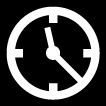 Aufgabe 1: Nennen Sie die Aufgabe eines Start-Stopp-Systems im Fahrzeug		    3 minAufgabe 2: Wie ist das System aufgebaut? Vervollständigen Sie die Systemabbildung. Benennen Sie die Komponenten des Systems.                                     4 min	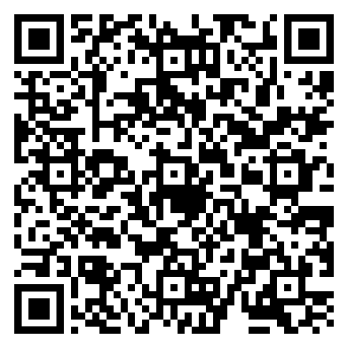 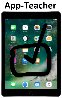 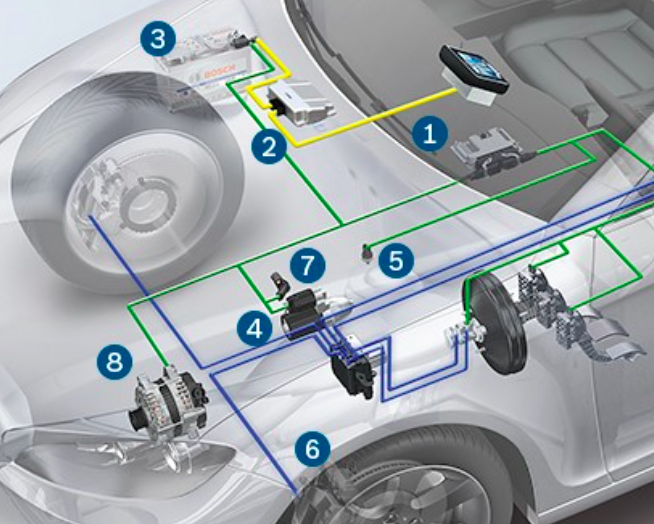 Motorsteuergerät DC/DC WandlerBatterie (EFB, AGM)Start-Stopp-StarterNeutralgangsensor RaddrehzahlsensorKurbelwellensensorGenerator 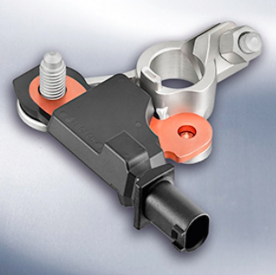 Um den Fehler noch näher eingrenzen zu können, benötigen wir noch weitere                                               Informationen zu den neuen und geänderten Bauteilen eines Start-Stopp-System.		      8 min											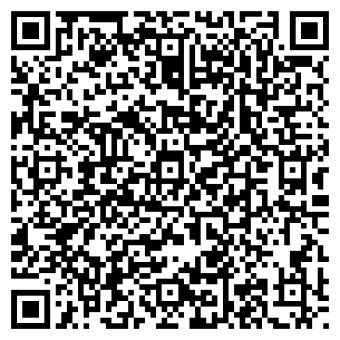 Aufgabe 3: Beschreiben Sie die Aufgabe-/n der abgebildeten Komponenten.                                      Wurde die Komponente verändert, um der erhöhten Belastung bedingt durch die Start-Stopp-Funktion Stand zu halten? 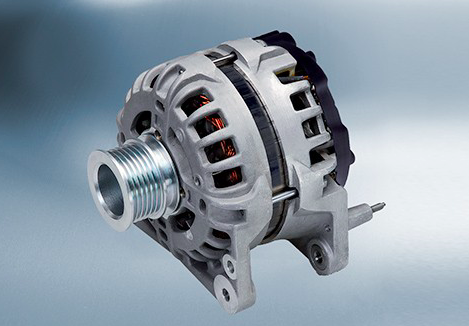 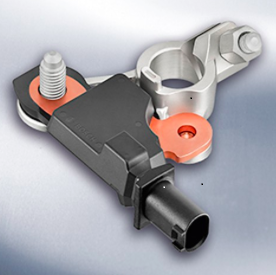 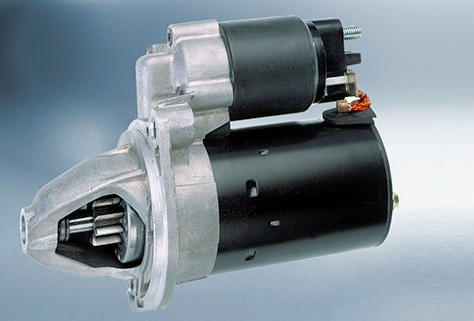 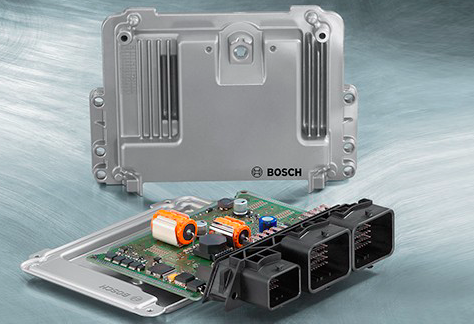 